Getting Ready for School Checklistrecognise my name write the first letter 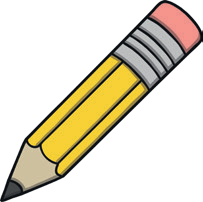 count from 1 to 10 count accurately1 2 3 4 5eat with a knife and fork taste different foodswash my hands before and after meals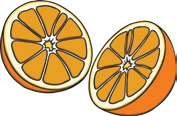 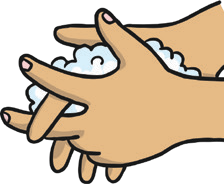  wash my hands dry my handshold my pencil carefully draw a facecolour in carefully name the colours I use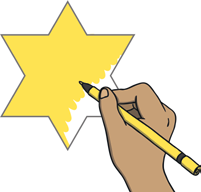 sing simple rhymes sing and clap to a song 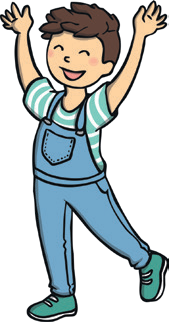 move to music tidy away my toysclear away things I’ve used use the stairs hand rail hold hands on the street take turns when playingput on my socks find my shoes put on my shoes do up my shoes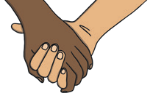 put my coat on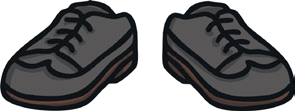 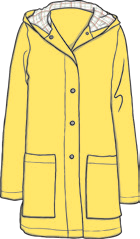 say please when I ask say thank you when I get ask to go to the toilet wait my turn to talk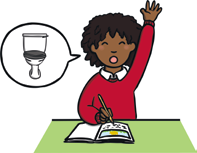 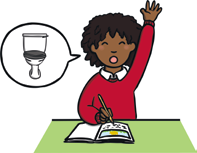 cut along a linecut ‘snips’ into paper 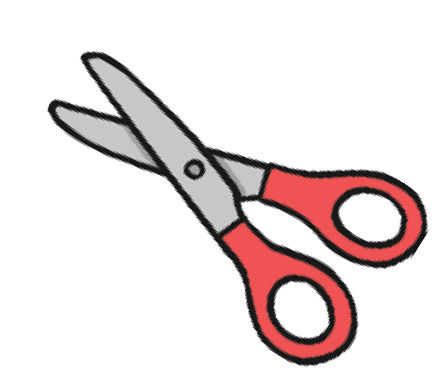 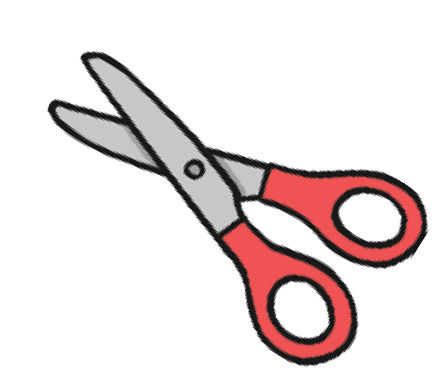 